CALL TO ORDERROLL CALL ACTION ITEM Discuss & Consider – Expectations, SWOT Analysis  & GoalsADJOURNMENT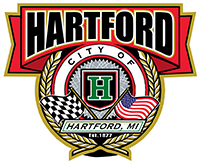 City of Hartford
County of Van Buren, State of MichiganSpecial Commission Business Meeting Agenda
Monday, March 11, 2024 at 4:30 PM